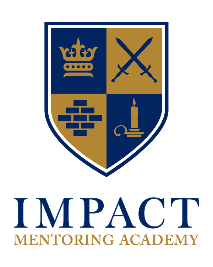 Student Application (To be completed by student)Applicant InformationParent/Guardian InformationFamily & AlumniTalent & Development Short Description of  YourselfEnrollment AssignmentPlease choose one of the following statements and write a one-page essay on it. This handwritten essay must be turned in with your completed application.Describe a person you admire or who has influenced you significantly and explain why.List the qualities of a great teacher and describe a teacher you have had who had those qualities.List the qualities of a great student and describe how you measure up or don’t measure up to them.Disclaimer and Signature                                                                   ApplicantPhoto Release:I give permission for IMPACT Mentoring Academy (IMA) to photograph and video my child and to use said photos and videos for social media, marketing, promotion, and all other IMA materials.                                                    Parent/Guardian of ApplicantIMPACT MENTORING ACADEMYFull Name:Full Name:Full Name:FirstFirstFirstFirstFirstFirstFirstFirstFirstMiddleMiddleMiddleMiddleMiddleMiddleLastLastLastLastLastLastLastLastLastLastDateDateDateDateDateDate of Birth: Date of Birth: Date of Birth: Date of Birth: Passport No.:Passport No.:Passport No.:Passport No.:Passport No.:Passport No.:Passport No.:Passport No.:Expiration Date: Expiration Date: Expiration Date: Expiration Date: Expiration Date: Expiration Date: Expiration Date: Expiration Date: Phone:EmailEmailEmailPresent SchoolPresent SchoolPresent SchoolPresent SchoolPresent SchoolCurrent Year GroupCurrent Year GroupCurrent Year GroupCurrent Year GroupCurrent Year GroupCurrent Year GroupCurrent Year GroupCurrent Year GroupCurrent Year GroupCurrent Year GroupAgeAgeAgeAgeGrade Applying to:Grade Applying to:Grade Applying to:Grade Applying to:Grade Applying to:Grade Applying to:M1M2M2M2M2M2M2M2M3M3M3M3M3M3S1S1S1S1S1S1S2S2S2S2S2S3S3S3S3S3S3S3S4S4S4Yes/NoYes/NoYes/NoYes/NoYes/NoYes/NoAre you a citizen of Bermuda?Are you a citizen of Bermuda?Are you a citizen of Bermuda?Are you a citizen of Bermuda?Are you a citizen of Bermuda?Are you a citizen of Bermuda?Are you a citizen of Bermuda?Are you a citizen of Bermuda?Are you a citizen of Bermuda?Are you a citizen of Bermuda?Are you a citizen of Bermuda?Are you a citizen of Bermuda?Are you a citizen of Bermuda?Are you a citizen of Bermuda?Are you a citizen of Bermuda?Are you a citizen of Bermuda?Are you a citizen of Bermuda?Are you a citizen of Bermuda?Are you a citizen of Bermuda?Are you a citizen of Bermuda?Are you a citizen of Bermuda?If no, state your citizenshipIf no, state your citizenshipIf no, state your citizenshipIf no, state your citizenshipIf no, state your citizenshipIf no, state your citizenshipIf no, state your citizenshipHave you applied to IMA before?Have you applied to IMA before?Have you applied to IMA before?Have you applied to IMA before?Have you applied to IMA before?Have you applied to IMA before?Have you applied to IMA before?Have you applied to IMA before?Have you applied to IMA before?Have you applied to IMA before?Have you applied to IMA before?Have you applied to IMA before?Have you applied to IMA before?Have you applied to IMA before?Have you applied to IMA before?Have you applied to IMA before?Have you applied to IMA before?Have you applied to IMA before?Have you applied to IMA before?Have you applied to IMA before?Have you applied to IMA before?If yes, when?If yes, when?If yes, when?If yes, when?If yes, when?If yes, when?If yes, when?Do you participate in any sports or activities outside of school?Do you participate in any sports or activities outside of school?Do you participate in any sports or activities outside of school?Do you participate in any sports or activities outside of school?Do you participate in any sports or activities outside of school?Do you participate in any sports or activities outside of school?Do you participate in any sports or activities outside of school?Do you participate in any sports or activities outside of school?Do you participate in any sports or activities outside of school?Do you participate in any sports or activities outside of school?Do you participate in any sports or activities outside of school?Do you participate in any sports or activities outside of school?Do you participate in any sports or activities outside of school?Do you participate in any sports or activities outside of school?Do you participate in any sports or activities outside of school?Do you participate in any sports or activities outside of school?Do you participate in any sports or activities outside of school?Do you participate in any sports or activities outside of school?Do you participate in any sports or activities outside of school?Do you participate in any sports or activities outside of school?Do you participate in any sports or activities outside of school?If so, state activitiesIf so, state activitiesIf so, state activitiesIf so, state activitiesIf so, state activitiesIf so, state activitiesIf so, state activitiesWhy are you interested in Impact Mentoring Academy?Why are you interested in Impact Mentoring Academy?Why are you interested in Impact Mentoring Academy?Why are you interested in Impact Mentoring Academy?Why are you interested in Impact Mentoring Academy?Why are you interested in Impact Mentoring Academy?Why are you interested in Impact Mentoring Academy?Why are you interested in Impact Mentoring Academy?Why are you interested in Impact Mentoring Academy?Why are you interested in Impact Mentoring Academy?Why are you interested in Impact Mentoring Academy?Why are you interested in Impact Mentoring Academy?Why are you interested in Impact Mentoring Academy?Why are you interested in Impact Mentoring Academy?Why are you interested in Impact Mentoring Academy?Why are you interested in Impact Mentoring Academy?How did you hear about IMA?  How did you hear about IMA?  How did you hear about IMA?  How did you hear about IMA?  How did you hear about IMA?  How did you hear about IMA?  How did you hear about IMA?  How did you hear about IMA?  What are your expectations of IMA?  What are your expectations of IMA?  What are your expectations of IMA?  What are your expectations of IMA?  What are your expectations of IMA?  What are your expectations of IMA?  What are your expectations of IMA?  What are your expectations of IMA?  What are your expectations of IMA?  Full Name:Full Name:Full Name:Address:Address:Address:Place of Employment:Place of Employment:Place of Employment:Email:Email:Email:Phone (hm):Phone (hm):Phone (hm):Phone (wk):Phone (wk):Phone (wk):Phone (cell):Phone (cell):Phone (cell):Parent’s Marital Status: Married:Divorced:Separated:Together:Applicant Lives with:MotherFatherMother & FatherOther:SiblingsSiblingsSiblingsSiblingsSexSexAgeSchool (if applicable)School (if applicable)School (if applicable)School (if applicable)School (if applicable)School (if applicable)GrandparentsGrandparentsGrandparentsGrandparentsGrandparentsGrandparentsGrandparentsGrandparentsGrandparentsGrandparentsGrandparentsGrandparentsGrandparentsGrandparentsGrandparentsGrandparentsGrandparentsMaternal GrandmotherMaternal Grandfather Maternal Grandfather Maternal Grandfather Paternal GrandmotherPaternal GrandfatherPaternal GrandfatherPaternal GrandfatherAlumni NameAlumni NameAlumni NameYear Left/GraduationYear Left/GraduationYear Left/GraduationYear Left/GraduationYear Left/GraduationRelationship to ApplicantRelationship to ApplicantRelationship to ApplicantMy gifts, talents & skills include the following:My gifts, talents & skills include the following:My gifts, talents & skills include the following:My gifts, talents & skills include the following:My gifts, talents & skills include the following:My gifts, talents & skills include the following:What are your hobbies?:Do you play an instrument?Do you play an instrument?If so, which one (s):If so, which one (s):If so, which one (s):If so, which one (s):If so, which one (s):If so, which one (s):If so, which one (s):Have you received any of the following services (please tick)?Have you received any of the following services (please tick)?Have you received any of the following services (please tick)?Have you received any of the following services (please tick)?Speech TherapySpeech TherapySpeech TherapySpeech TherapyLearning Support / TutoringLearning Support / TutoringOccupational TherapyCounseling ServicesCounseling ServicesCounseling ServicesCounseling ServicesIf yes, please provide details or the relevant reports:If yes, please provide details or the relevant reports:If yes, please provide details or the relevant reports:If yes, please provide details or the relevant reports:If yes, please provide details or the relevant reports:If yes, please provide details or the relevant reports:If yes, please provide details or the relevant reports:Do you have any learning challenges/disabilities?  Do you have any learning challenges/disabilities?  Do you have any learning challenges/disabilities?  Do you have any learning challenges/disabilities?  Do you have any learning challenges/disabilities?  Do you have any learning challenges/disabilities?  Do you have any learning challenges/disabilities?  Is there any additional information we should be aware of?  Is there any additional information we should be aware of?  Is there any additional information we should be aware of?  Is there any additional information we should be aware of?  Is there any additional information we should be aware of?  Is there any additional information we should be aware of?  Is there any additional information we should be aware of?  Is there any additional information we should be aware of?  Is there any additional information we should be aware of?  Is there any additional information we should be aware of?  Is there any additional information we should be aware of?  Is there any additional information we should be aware of?  Have you ever used illegal drugs or alcohol?Have you ever used illegal drugs or alcohol?Have you ever used illegal drugs or alcohol?Have you ever used illegal drugs or alcohol?Have you ever used illegal drugs or alcohol?Have you ever used illegal drugs or alcohol?Do you currently have a drug dependency?Do you currently have a drug dependency?Do you currently have a drug dependency?Do you currently have a drug dependency?Do you currently have a drug dependency?Do you currently have a drug dependency?Do you currently have a drug dependency?Do you currently have a drug dependency?Do you currently have a drug dependency?Have you ever been convicted of a crime?Have you ever been convicted of a crime?Have you ever been convicted of a crime?Have you ever been convicted of a crime?Have you ever been convicted of a crime?Have you ever been convicted of a crime?Are you willing to take a drug test?Are you willing to take a drug test?Are you willing to take a drug test?Are you willing to take a drug test?Are you willing to take a drug test?Are you willing to take a drug test?Are you willing to take a drug test?Are you willing to take a drug test?Are you willing to take a drug test?Are you willing to take a drug test?Student DisclaimerI,certify that my answers are true and complete to the best of my knowledge. Signature:Date:Signature:Date: